См. также другие формы, утвержденные Приказом Минобрнауки России от 13.01.2014 N 8.ПриложениеУтвержденаПриказом Министерства образованияи науки Российской Федерацииот 13 января 2014 г. N 8Примерная формаДОГОВОРоб образовании по образовательным программамдошкольного образования_____________________________                   "__" ______________ ____ г. (место заключения договора)                    (дата заключения договора)__________________________________________________________________________, (полное наименование и фирменное наименование (при наличии) организации,      осуществляющей образовательную деятельность по образовательным                  программам дошкольного образования <1>)осуществляющая   образовательную   деятельность  (далее  -  образовательнаяорганизация) на основании лицензии от "__" _____________ 20__ г. N _______,                                             (дата и номер лицензии)выданной _________________________________________________________________,                        (наименование лицензирующего органа)именуем__ в дальнейшем "Исполнитель", в лице ________________________________________________________________________________________________________,       (наименование должности, фамилия, имя, отчество (при наличии)                        представителя Исполнителя)действующего на основании ______________________________________________, и                              (реквизиты документа, удостоверяющего                              полномочия представителя Исполнителя)___________________________________________________________________________   (фамилия, имя, отчество (при наличии)/наименование юридического лица)именуем__ в дальнейшем "Заказчик", в лице ___________________________________________________________________________________________________________,       (наименование должности, фамилия, имя, отчество (при наличии)                         представителя Заказчика)действующего на основании ____________________________________________ <2>,                              (наименование и реквизиты документа,                            удостоверяющего полномочия представителя                                           Заказчика)в интересах несовершеннолетнего __________________________________________,                                  (фамилия, имя, отчество (при наличии),                                              дата рождения)проживающего по адресу: __________________________________________________,                            (адрес места жительства ребенка с указанием                                             индекса)именуем__  в  дальнейшем  "Воспитанник",   совместно   именуемые   Стороны,заключили настоящий Договор о нижеследующем:I. Предмет договора1.1. Предметом договора являются оказание образовательной организацией Воспитаннику образовательных услуг в рамках реализации основной образовательной программы дошкольного образования (далее - образовательная программа) в соответствии с федеральным государственным образовательным стандартом дошкольного образования (далее - ФГОС дошкольного образования), содержание Воспитанника в образовательной организации, присмотр и уход за Воспитанником <3>.1.2. Форма обучения _________________________.1.3. Наименование образовательной программы _______________________.1.4. Срок освоения образовательной программы (продолжительность обучения) на момент подписания настоящего Договора составляет __________ календарных лет (года).1.5. Режим пребывания Воспитанника в образовательной организации - ___________________ <4>.    1.6. Воспитанник зачисляется в группу ____________________________________________________________________________________________ направленности. (направленность группы (общеразвивающая, компенсирующая,             комбинированная, оздоровительная)II. Взаимодействие Сторон <5>2.1. Исполнитель вправе:2.1.1. Самостоятельно осуществлять образовательную деятельность.2.1.2. Предоставлять Воспитаннику дополнительные образовательные услуги (за рамками образовательной деятельности), наименование, объем и форма которых определены в приложении, являющемся неотъемлемой частью настоящего Договора (далее - дополнительные образовательные услуги).2.1.3. Устанавливать и взимать с Заказчика плату за дополнительные образовательные услуги <6>.    2.1.4.    Предоставлять   Воспитаннику   место   на   загородной   дачеобразовательной организации <7> __________________________________________.                                (адрес дачи, срок пребывания Воспитанника                                                на даче)2.2. Заказчик вправе:2.2.1. Участвовать в образовательной деятельности образовательной организации, в том числе, в формировании образовательной программы <8>.2.2.2. Получать от Исполнителя информацию:по вопросам организации и обеспечения надлежащего исполнения услуг, предусмотренных разделом I настоящего Договора;о поведении, эмоциональном состоянии Воспитанника во время его пребывания в образовательной организации, его развитии и способностях, отношении к образовательной деятельности.2.2.3. Знакомиться с уставом образовательной организации, с лицензией на осуществление образовательной деятельности, с образовательными программами и другими документами, регламентирующими организацию и осуществление образовательной деятельности, права и обязанности Воспитанника и Заказчика.2.2.4. Выбирать виды дополнительных образовательных услуг, в том числе, оказываемых Исполнителем Воспитаннику за рамками образовательной деятельности на возмездной основе <6>.    2.2.5.  Находиться  с  Воспитанником  в  образовательной  организации впериод его адаптации в течение ___________________________________________.                                 (продолжительность пребывания Заказчика                                      в образовательной организации)2.2.6. Принимать участие в организации и проведении совместных мероприятий с детьми в образовательной организации (утренники, развлечения, физкультурные праздники, досуги, дни здоровья и др.).2.2.7. Создавать (принимать участие в деятельности) коллегиальных органов управления, предусмотренных уставом образовательной организации <9>.2.3. Исполнитель обязан:2.3.1. Обеспечить Заказчику доступ к информации для ознакомления с уставом образовательной организации, с лицензией на осуществление образовательной деятельности, с образовательными программами и другими документами, регламентирующими организацию и осуществление образовательной деятельности, права и обязанности Воспитанников и Заказчика.2.3.2. Обеспечить надлежащее предоставление услуг, предусмотренных разделом I настоящего Договора, в полном объеме в соответствии с федеральным государственным образовательным стандартом, образовательной программой (частью образовательной программы) и условиями настоящего Договора.2.3.3. Довести до Заказчика информацию, содержащую сведения о предоставлении платных образовательных услуг в порядке и объеме, которые предусмотрены Законом Российской Федерации от 7 февраля 1992 г. N 2300-1 "О защите прав потребителей" <10> и Федеральным законом от 29 декабря 2012 г. N 273-ФЗ "Об образовании в Российской Федерации" <6>, <11>.2.3.4. Обеспечивать охрану жизни и укрепление физического и психического здоровья Воспитанника, его интеллектуальное, физическое и личностное развитие, развитие его творческих способностей и интересов.2.3.5. При оказании услуг, предусмотренных настоящим Договором, учитывать индивидуальные потребности Воспитанника, связанные с его жизненной ситуацией и состоянием здоровья, определяющие особые условия получения им образования, возможности освоения Воспитанником образовательной программы на разных этапах ее реализации.2.3.6. При оказании услуг, предусмотренных настоящим Договором, проявлять уважение к личности Воспитанника, оберегать его от всех форм физического и психологического насилия, обеспечить условия укрепления нравственного, физического и психологического здоровья, эмоционального благополучия Воспитанника с учетом его индивидуальных особенностей.2.3.7. Создавать безопасные условия обучения, воспитания, присмотра и ухода за Воспитанником, его содержания в образовательной организации в соответствии с установленными нормами, обеспечивающими его жизнь и здоровье.2.3.8. Обучать Воспитанника по образовательной программе, предусмотренной пунктом 1.3 настоящего Договора.2.3.9. Обеспечить реализацию образовательной программы средствами обучения и воспитания <12>, необходимыми для организации учебной деятельности и создания развивающей предметно-пространственной среды <13>.    2.3.10. Обеспечивать    Воспитанника    необходимым    сбалансированнымпитанием _________________________________________________________________.          (вид питания, в т.ч. диетическое, кратность и время его приема)2.3.11. Переводить Воспитанника в следующую возрастную группу <14>.    2.3.12. Уведомить Заказчика ___________________________________________                                                  (срок)о нецелесообразности оказания Воспитаннику образовательной услуги в объеме,предусмотренном    разделом   I   настоящего   Договора,   вследствие   егоиндивидуальных   особенностей,   делающих   невозможным  или  педагогическинецелесообразным оказание данной услуги.2.3.13. Обеспечить соблюдение требований Федерального закона от 27 июля 2006 г. N 152-ФЗ "О персональных данных" <15> в части сбора, хранения и обработки персональных данных Заказчика и Воспитанника.2.4. Заказчик обязан:2.4.1. Соблюдать требования учредительных документов Исполнителя, правил внутреннего распорядка и иных локальных нормативных актов, общепринятых норм поведения, в том числе, проявлять уважение к педагогическим и научным работникам, инженерно-техническому, административно-хозяйственному, производственному, учебно-вспомогательному, медицинскому и иному персоналу Исполнителя и другим воспитанникам, не посягать на их честь и достоинство.2.4.2. Своевременно вносить плату за предоставляемые Воспитаннику дополнительные образовательные услуги, указанные в приложении к настоящему Договору, в размере и порядке, определенными в разделе __ настоящего Договора <6>, а также плату за присмотр и уход за Воспитанником <16>.2.4.3. При поступлении Воспитанника в образовательную организацию и в период действия настоящего Договора своевременно предоставлять Исполнителю все необходимые документы, предусмотренные уставом образовательной организации.2.4.4. Незамедлительно сообщать Исполнителю об изменении контактного телефона и места жительства.2.4.5. Обеспечить посещение Воспитанником образовательной организации согласно правилам внутреннего распорядка Исполнителя.2.4.6. Информировать Исполнителя о предстоящем отсутствии Воспитанника в образовательной организации или его болезни.В случае заболевания Воспитанника, подтвержденного заключением медицинской организации либо выявленного медицинским работником Исполнителя, принять меры по восстановлению его здоровья и не допускать посещения образовательной организации Воспитанником в период заболевания.2.4.7. Предоставлять справку после перенесенного заболевания, а также отсутствия ребенка более 5 календарных дней (за исключением выходных и праздничных дней), с указанием диагноза, длительности заболевания, сведений об отсутствии контакта с инфекционными больными.2.4.8. Бережно относиться к имуществу Исполнителя, возмещать ущерб, причиненный Воспитанником имуществу Исполнителя, в соответствии с законодательством Российской Федерации.III. Размер, сроки и порядок оплаты за присмотр и уходза Воспитанником <5>, <16>    3.1. Стоимость  услуг Исполнителя по присмотру и уходу за Воспитанником(далее - родительская плата) составляет _____________________________ <17>.                                            (стоимость в рублях)Не допускается включение расходов на реализацию образовательной программы дошкольного образования, а также расходов на содержание недвижимого имущества образовательной организации в родительскую плату за присмотр и уход за Воспитанником.3.2. Начисление родительской платы производится из расчета фактически оказанной услуги по присмотру и уходу, соразмерно количеству календарных дней, в течение которых оказывалась услуга.    3.3. Заказчик _________________________________________________________                         (период оплаты - единовременно, ежемесячно,                           ежеквартально, по четвертям, полугодиям                                  или иной платежный период)вносит  родительскую плату за присмотр и уход за Воспитанником, указанную впункте 3.1 настоящего Договора, в сумме ________ (________________) рублей.                                                  (сумма прописью)    3.4. Оплата производится в срок _______________________________________                                            (время оплаты, например,___________________________________________________________________________      не позднее определенного числа периода, подлежащего оплате, или    не позднее определенного числа периода, предшествующего (следующего)                            за периодом оплаты)за  наличный  расчет/в безналичном порядке на счет, указанный в разделе  IXнастоящего Договора (ненужное вычеркнуть).IV. Размер, сроки и порядок оплаты дополнительныхобразовательных услуг <5>, <6>    4.1.    Полная    стоимость   дополнительных   образовательных   услуг,наименование,      перечень      и     форма     предоставления     которыхопределены    в    приложении    к    настоящему    Договору,    составляет__________________________________________________________________________.                           (стоимость в рублях)Увеличение стоимости платных дополнительных образовательных услуг после заключения настоящего Договора не допускается, за исключением увеличения стоимости указанных услуг с учетом уровня инфляции, предусмотренного основными характеристиками федерального бюджета на очередной финансовый год и плановый период <18>.    4.2. Заказчик _________________________________________________________                         (период оплаты - единовременно, ежемесячно,                           ежеквартально, по четвертям, полугодиям                                 или иной платежный период)оплачивает     дополнительные     образовательные     услуги     в    сумме____________________ (____________________) рублей.                        (сумма прописью)    4.3. Оплата производится в срок _______________________________________                                           (время оплаты, например,___________________________________________________________________________      не позднее определенного числа периода, подлежащего оплате, или   не позднее определенного числа периода, предшествующего (следующего)                            за периодом оплаты)за  наличный  расчет/в безналичном порядке на счет, указанный в разделе  IXнастоящего Договора (ненужное вычеркнуть).4.4. На оказание платных образовательных услуг, предусмотренных настоящим Договором, может быть составлена смета <19>.V. Ответственность за неисполнение или ненадлежащееисполнение обязательств по договору, порядокразрешения споров <5>5.1. За неисполнение либо ненадлежащее исполнение обязательств по настоящему Договору Исполнитель и Заказчик несут ответственность, предусмотренную законодательством Российской Федерации и настоящим Договором.5.2. Заказчик при обнаружении недостатка платной образовательной услуги <20>, в том числе оказания ее не в полном объеме, предусмотренном образовательными программами (частью образовательной программы), вправе по своему выбору потребовать <6>:а) безвозмездного оказания образовательной услуги;б) соразмерного уменьшения стоимости оказанной платной образовательной услуги;в) возмещения понесенных им расходов по устранению недостатков оказанной платной образовательной услуги своими силами или третьими лицами.    5.3.  Заказчик  вправе  отказаться  от исполнения настоящего Договора ипотребовать     полного     возмещения     убытков,    если    в    течение___________________________________________________________________________                        (срок (в неделях, месяцах))недостатки платной образовательной услуги не устранены Исполнителем <6>.5.4. Заказчик вправе отказаться от исполнения настоящего Договора, если им обнаружен существенный недостаток оказанной платной образовательной услуги (неустранимый недостаток, или недостаток, который не может быть устранен без несоразмерных расходов либо затрат времени, или выявляется неоднократно, или проявляется вновь после его устранения) или иные существенные отступления от условий настоящего Договора <6>.5.5. Заказчик вправе в случае, если Исполнитель нарушил сроки оказания платной образовательной услуги (сроки начала и (или) окончания оказания платной образовательной услуги и (или) промежуточные сроки оказания платной образовательной услуги) либо если во время оказания платной образовательной услуги стало очевидным, что она не будут осуществлена в срок, по своему выбору <6>:а) назначить Исполнителю новый срок, в течение которого Исполнитель должен приступить к оказанию платной образовательной услуги и (или) закончить оказание платной образовательной услуги;б) поручить оказать платную образовательную услугу третьим лицам за разумную цену и потребовать от Исполнителя возмещения понесенных расходов;в) потребовать уменьшения стоимости платной образовательной услуги;г) расторгнуть настоящий Договор.5.6. Заказчик вправе потребовать полного возмещения убытков, причиненных ему в связи с нарушением сроков начала и (или) окончания оказания платной образовательной услуги, а также в связи с недостатками платной образовательной услуги в порядке, установленном законодательством Российской Федерации <6>.VI. Основания изменения и расторжения договора <5>6.1. Условия, на которых заключен настоящий Договор, могут быть изменены по соглашению сторон.6.2. Все изменения и дополнения к настоящему Договору должны быть совершены в письменной форме и подписаны уполномоченными представителями Сторон.6.3. Настоящий Договор может быть расторгнут по соглашению сторон. По инициативе одной из сторон настоящий Договор может быть расторгнут по основаниям, предусмотренным действующим законодательством Российской Федерации.VII. Заключительные положения <5>7.1. Настоящий договор вступает в силу со дня его подписания Сторонами и действует до "__" __________ г.7.2. Настоящий Договор составлен в экземплярах, имеющих равную юридическую силу, по одному для каждой из Сторон.7.3. Стороны обязуются письменно извещать друг друга о смене реквизитов, адресов и иных существенных изменениях.7.4. Все споры и разногласия, которые могут возникнуть при исполнении условий настоящего Договора, Стороны будут стремиться разрешать путем переговоров.7.5. Споры, не урегулированные путем переговоров, разрешаются в судебном порядке, установленном законодательством Российской Федерации.7.6. Ни одна из Сторон не вправе передавать свои права и обязанности по настоящему Договору третьим лицам без письменного согласия другой Стороны.7.7. При выполнении условий настоящего Договора Стороны руководствуются законодательством Российской Федерации.VIII. Реквизиты и подписи сторонИсполнитель                               Заказчик________________________________________  _________________________________  (полное наименование образовательной      (фамилия, имя и отчество (при  организации/фамилия, имя и отчество                 наличии))     (при наличии) индивидуального            предпринимателя)              _________________________________________________________________________        (паспортные данные)        (адрес местонахождения)                                          _________________________________________________________________________      (адрес места жительства,         (банковские реквизиты)                  контактные данные)                                          _________________________________________________________________________             (подпись) (подпись уполномоченного представителя              Исполнителя)М.П.Отметка о получении 2-го экземпляраЗаказчикомДата: ____________ Подпись: ___________--------------------------------<1> К организации, осуществляющей образовательную деятельность, приравниваются индивидуальные предприниматели, осуществляющие образовательную деятельность, если иное не установлено Федеральным законом от 29 декабря 2012 г. N 273-ФЗ "Об образовании в Российской Федерации" (Собрание законодательства Российской Федерации, 2012, N 53, ст. 7598; 2013, N 19, ст. 2326; N 30, ст. 4036; N 48, ст. 6165).<2> Заполняется в случае если Заказчик является юридическим лицом.<3> Присмотр и уход - комплекс мер по организации питания и хозяйственно-бытового обслуживания детей, обеспечению соблюдения ими личной гигиены и режима дня (пункт 34 статьи 2 Федерального закона от 29 декабря 2012 г. N 273-ФЗ "Об образовании в Российской Федерации" (Собрание законодательства Российской Федерации, 2012, N 53, ст. 7598; 2013, N 19, ст. 2326; N 30, ст. 4036; N 48, ст. 6165)).<4> Дошкольные образовательные организации функционируют в режиме кратковременного пребывания (до 5 часов в день), сокращенного дня (8 - 10-часового пребывания), полного дня (10,5 - 12-часового пребывания), продленного дня (13 - 14-часового пребывания) и круглосуточного пребывания детей (пункт 1.3 Санитарно-эпидемиологических требований к устройству, содержанию и организации режима работы дошкольных образовательных организаций, утвержденных постановлением Главного государственного санитарного врача Российской Федерации от 15 мая 2013 г. N 26 (зарегистрировано Министерством юстиции Российской Федерации 29 мая 2013 г., регистрационный N 28564, Российская газета, N 157, 2013).<5> Стороны по своему усмотрению вправе дополнить настоящий раздел иными условиями.<6> В случае если за оказание дополнительных образовательных услуг Исполнителем установлена плата и ее размер.<7> При наличии у образовательной организации загородной дачи.<8> Пункт 2.9 Федерального государственного образовательного стандарта дошкольного образования, утвержденного приказом Министерства образования и науки Российской Федерации от 17 октября 2013 г. N 1155 (зарегистрирован Министерством юстиции Российской Федерации 14 ноября 2013 г., регистрационный N 30384, Российская газета, N 265, 2013).<9> Части 4 и 6 статьи 26 Федерального закона от 29 декабря 2012 г. N 273-ФЗ "Об образовании в Российской Федерации" (Собрание законодательства Российской Федерации, 2012, N 53, ст. 7598; 2013, N 19, ст. 2326; N 30, ст. 4036; N 48, ст. 6165).<10> Ведомости Съезда народных депутатов Российской Федерации и Верховного Совета Российской Федерации, 1992, N 15, ст. 766; Собрание законодательства Российской Федерации, 1996, N 3, ст. 140; 1999, N 51, ст. 6287; 2002, N 1, ст. 2; 2004, N 35, ст. 3607; N 45, ст. 4377; N 52, ст. 5275; 2006, N 31, ст. 3439; N 43, ст. 4412; N 48, ст. 4943; 2007, N 44, ст. 5282; 2008, N 30, ст. 3616; 2009, N 23, ст. 2776; N 48, ст. 5711; 2011, N 27, ст. 3873; N 30, ст. 4590; 2012, N 26, ст. 3446; N 31, ст. 4322; 2013, N 27, ст. 3477.<11> Собрание законодательства Российской Федерации, 2012, N 53, ст. 7598; 2013, N 19, ст. 2326, N 30, ст. 4036; N 48, ст. 6165.<12> Средства обучения и воспитания - приборы, оборудование, включая спортивное оборудование и инвентарь, инструменты (в том числе музыкальные), учебно-наглядные пособия, компьютеры, информационно-телекоммуникационные сети, аппаратно-программные и аудиовизуальные средства, печатные и электронные образовательные и информационные ресурсы и иные материальные объекты, необходимые для организации образовательной деятельности (пункт 26 статьи 2 Федерального закона от 29 декабря 2012 г. N 273-ФЗ "Об образовании в Российской Федерации" (Собрание законодательства Российской Федерации, 2012, N 53, ст. 7598; 2013, N 19, ст. 2326; N 30, ст. 4036; N 48, ст. 6165)).<13> Развивающая предметно-пространственная среда - часть образовательной среды, представленная специально организованным пространством (помещениями, участком и т.п.), материалами, оборудованием и инвентарем для развития детей дошкольного возраста в соответствии с особенностями каждого возрастного этапа, охраны и укрепления их здоровья, учета особенностей и коррекции недостатков их развития, обновляемыми образовательными ресурсами, в том числе расходными материалами, спортивным, оздоровительным оборудованием, инвентарем (пункт 3.6.3 Федерального государственного образовательного стандарта дошкольного образования, утвержденного приказом Министерства образования и науки Российской Федерации от 17 октября 2013 г. N 1155 (зарегистрирован Министерством юстиции Российской Федерации 14 ноября 2013 г., регистрационный N 30384, Российская газета, N 265, 2013).<14> В случае комплектования групп по одновозрастному принципу.<15> Собрание законодательства Российской Федерации, 2006, N 31, ст. 3451.<16> В случае если учредителем образовательной организации установлена плата за присмотр и уход за Воспитанником и ее размер.<17> За присмотр и уход за детьми-инвалидами, детьми-сиротами и детьми, оставшимися без попечения родителей, а также за детьми с туберкулезной интоксикацией, обучающимися в государственных и муниципальных образовательных организациях, реализующих образовательную программу дошкольного образования, родительская плата не взимается (часть 3 статьи 65 Федерального закона от 29 декабря 2012 г. N 273-ФЗ "Об образовании в Российской Федерации" (Собрание законодательства Российской Федерации, 2012, N 53, ст. 7598; 2013, N 19, ст. 2326, N 30, ст. 4036; N 48, ст. 6165)).<18> Часть 3 статьи 54 Федерального закона от 29 декабря 2012 г. N 273-ФЗ "Об образовании в Российской Федерации" (Собрание законодательства Российской Федерации, 2012, N 53, ст. 7598; 2013, N 19, ст. 2326, N 30, ст. 4036; N 48, ст. 6165).<19> Составление такой сметы по требованию Заказчика или Исполнителя обязательно. В этом случае смета становится частью настоящего Договора.<20> Недостаток платных образовательных услуг - несоответствие услуг обязательным требованиям, предусмотренным Федеральным законом от 29 декабря 2012 г. N 273-ФЗ "Об образовании в Российской Федерации" (Собрание законодательства Российской Федерации, 2012, N 53, ст. 7598; 2013, N 19, ст. 2326, N 30, ст. 4036; N 48, ст. 6165), либо в установленном им порядке, или условиям настоящего договора (при их отсутствии или неполноте условий обычно предъявляемым требованиям), или целям, для которых платные образовательные услуги обычно используются, или целям, о которых Исполнитель был поставлен в известность Заказчиком при заключении настоящего договора, в том числе оказания их не в полном объеме, предусмотренном образовательными программами (частью образовательной программы).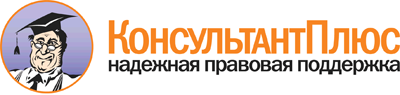  Форма: Договор об образовании по образовательным программам дошкольного образования (примерная форма)
(Приказ Минобрнауки России от 13.01.2014 N 8) Документ предоставлен КонсультантПлюс

www.consultant.ru 

Дата сохранения: 07.03.2017 
 